THE ROTARY CLUB OF HUDDERSFIELD PENNINETRI-AM CHARITY GOLF DAY SHOTGUN START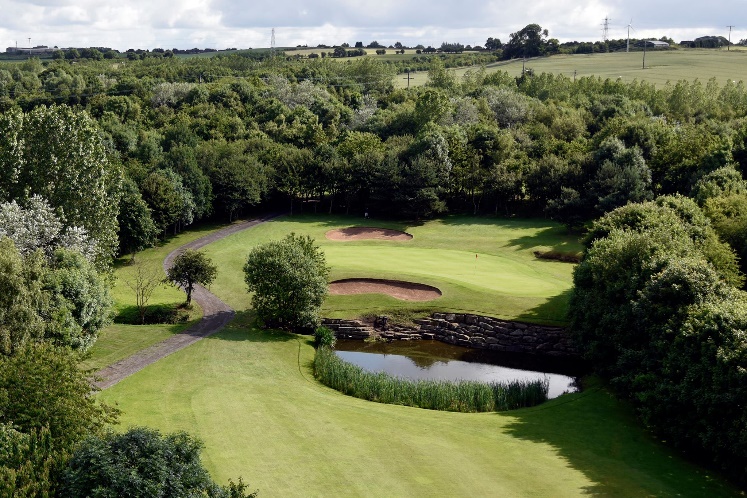 At Willow Valley Golf Club BrighouseThursday 11th May 2023 at 1 p.m.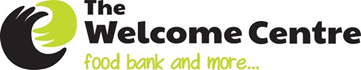 Raising funds for and other Rotary CharitiesThe format will be a shotgun start, teams of three (Ladies/Men/Mixed) Stableford competition with the best two scores to count on each hole. Maximum Handicap Men 24 Ladies 36 Excellent Prizes. 2’s competition tombola/raffle. Halfway HouseThe cost of entry is £150.00 per team which includes a 2-course meal served from 6:30 p.m. Non-players are also welcome to join for the meal and Prize Presentation - cost £20To enter a team, sponsor a Tee, make a donation or book additional meals, please indicate on the reverse of this sheet and return to:					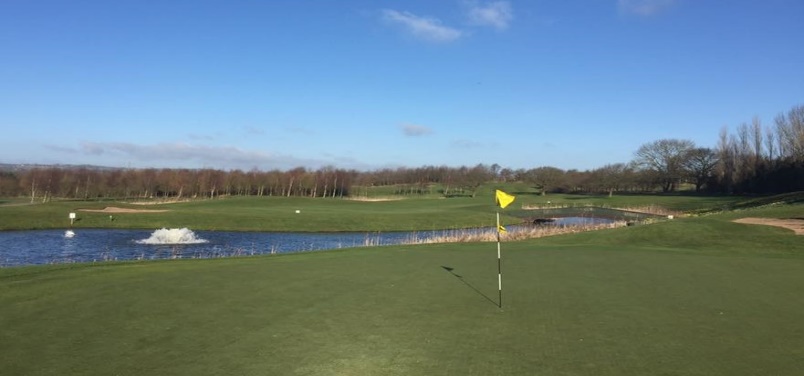 Martyn Davies7 Rose Mount 
Huddersfield HD2 2BUTel: M. 07748 968266  			   email: secretary@penninerotary.orgTHE ROTARY CLUB OF HUDDERSFIELD PENNINETri-am Charity Golf DayThursday 11th May 2023 at 1 p.m. Name of Team ……………………………………………………………………………………………………………….…Contact name ………………….………………………………………………………………………………………….……Address……………………………………………………………………………………………………………………………..Tel:....................................... Email ………………………………………………………………………..……..….Non-Players Meals (£20) ………       Players………………..  	Buggies £20 each Number ………..If you would like to sponsor a Tee (£30) or make a Donation please indicate below: Tee yes/no £…………..                 Donation yes/no £……………Cheques payable to Huddersfield Pennine Rotary ClubBACS: Lloyds Bank Sort Code: 30-94-43 Account Number: 01401169 Reference: Golf DayYour privacy is important to us, and we want to communicate in a way which has your consent, and which is in line with UK law on data protection.  By signing this form you are confirming that you are consenting to the Rotary Club of Huddersfield Pennine holding and processing your personal data for the following purposes (please tick the boxes where you grant consent):-I consent to the club contacting me by  post    phone  email  none of these To keep me informed about future golf events To keep me informed about news, events, activities and services relating to Rotary matters               (please note you can unsubscribe from these at any time)You can grant consent to all the purposes; one of the purposes or none of the purposes.  Where you do not grant consent we will not be able to use your personal data; (so for example we may not be able to let you know about forthcoming events); except in certain limited situations, such as where required to do so by law or to protect members of the public from serious harm. You can find out more about how we use your data from our “Privacy Notice” which is available from RIBI website.You can withdraw or change your consent at any time by contacting the Club Secretary.  Please note that all processing of your personal data will cease once you have withdrawn consent other than where this is required by law, but this will not affect any personal data that has already been processed prior to this point.